The Centenary Celebration of University of Yangon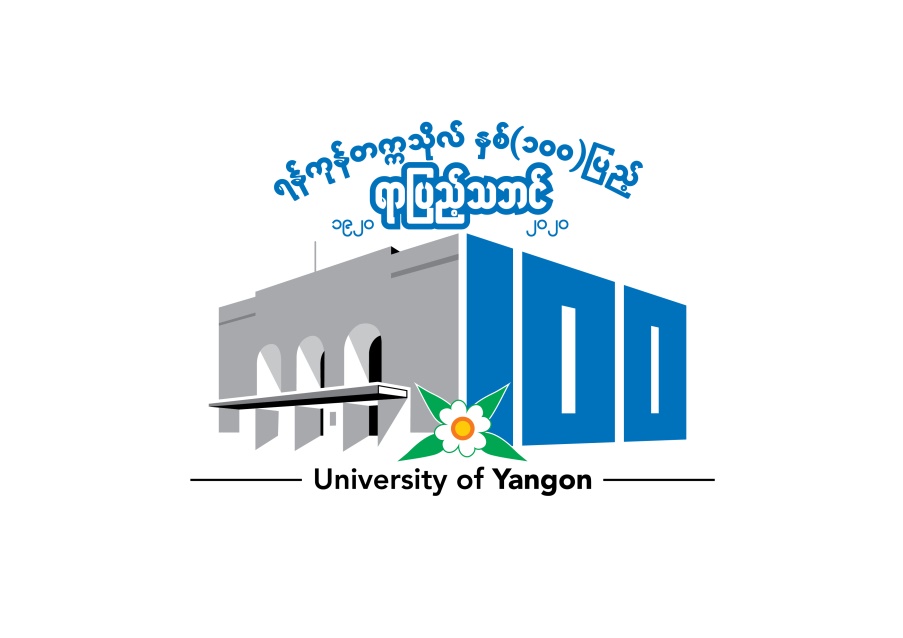 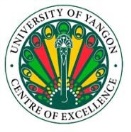 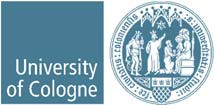 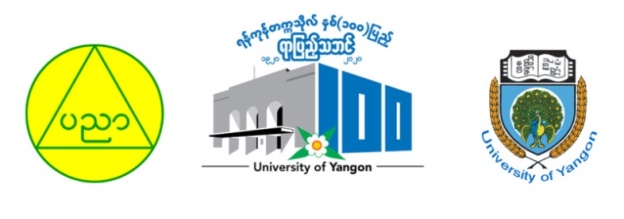 Programme for International Conference: Transformation Processes in Myanmar V27-28 November 2020DAY 1: 27 November 2020DAY 2: 28 November 2020Virtual Conference Link for Opening Ceremony (on 27-11-2020, at 1:00 to 1:45 PM)https://uni-koeln.zoom.us/j/93011096899?pwd=S1RxSTVQYWRnNzBmazV6QmZYdGU4QT09Meeting ID: 930 1109 6899Password: UYIC202008:30 AM Myanmar TimeRegistration (Entering Zoom through link)Paper PresentationSession (A) (9:00 – 12:15 AM)Paper PresentationSession (A) (9:00 – 12:15 AM)9:00 - 9:20 AMEconomic Corridors: Is it viable to bridge the development gap in Myanmar?Prof. Dr. Chaw Chaw Sein Department of International Relations, University of Yangon9:20 - 9:40 AMTransnational connectivity, border urbanisation, and food systems for food security: voices from some ASEAN countriesProf. Dr. Lee Boon Thong, Prof. Dr. Sekson Yongvanit, Prof. Dr. Anselmo MercadoNew Era University College, Kuala Lumpur, Malaysia, Khon Kaen University, Thailand, Southeast Asia Rural Social Leadership Institute, Cagayan de Oro, Philippines9:40 -10:00 AMAnalyzing and Forecasting on Temperature and Humidity by R Program: A Case Study of Amarapura Township of Mandalay RegionProf. Dr. Hlaing Myo Myo Htay, Prof. Dr. Khin Thein Oo, Prof. Dr. Khin San Yu, Win Win Maw and Khing Theint Theint Htwe (Lecturers)Department of Geography and Department of English, Meiktila University10:00 -10:20 AMDoomsurfing or Information: Transformation of New Media Consumption during Covid-19 Pandemic in MyanmarDr. Hsu Thiri Zaw (Lecturer)Department of Journalism, National Management Degree College, Yangon10:20-10:40 AMAn Investigation on the Transition of Socio-economic Process and Pattern in Myeik Township, Tanintharyi Region, MyanmarProf. Dr. Nyein Nyein Win Department of Geography, East Yangon UniversityBreak (10 Minutes)Break (10 Minutes)10:50-11:10 AMAssessment of household vulnerability to climate change in Indawgyi Biosphere ReserveKhun Set Thar, Dr. Piyakarn Teartisup (Assist. Prof.), Dr. Prapeut Kerdsueb (Assoc. Prof.)Faculty of Environment and Resource Studies, Mahidol University, Nakhon Pathom, Thailand11:10-11:30 AMAssessment of urban morphology development and its critical influencing factors in economic activities: Case of Dagon Myothit (North) Township, Yangon RegionDr. Khin Mi Mi Win and Dr. Khin Khin Htay (Associate Professors) Department of Geography, University of Yangon and Yangon University of Education11:30-11:50 AMLocational Advantage of Mawlamyine Industrial Zone Khine Khine Shein (Lecturer) and Prof. Dr. Nyo Nyo Department of Geography, Department of Geography and Environmental Studies, Mawlamyine University and University of Mandalay11:50-12:10 PMAgeing and Retirement: Life Style of Ageing Women within the Retirement Community of Myanmar Prof. Dr. Thin Thin AyeDepartment of History, University of YangonLunch Break (12:10-1:00 PM)Lunch Break (12:10-1:00 PM)Opening Ceremony (1:00 -1:45 PM)Opening Ceremony (1:00 -1:45 PM)1:00-1:30 PMOpening and Welcome Speeches:His Excellency, The Union Minister for Ministry of EducationHis Excellency, The Ambassador of Federal Republic of GermanyProf. Dr. Zaw Wai Soe, The Chairman of Myanmar Rectors’ CommitteeProf. Dr. Pho Kaung, Rector, University of Yangon1:30-1:45 PMKeynote SpeechThe Role of Universities in the Transformation of MyanmarProf. Dr. Frauke Kraas, Institute of Geography, University of Cologne, Germany Break (15 minutes)Break (15 minutes)2:00-2:20 PMThe Socio-cultural and Spiritual-economic Assets of the Myanmar People as reflected in the Thoughts and Writings of Indian Thinkers and Scholars: The most inspiring guiding Spirit for India-Myanmar Relations Prof. Dr. Swapna Bhattacharya (Retd.)Department of South & Southeast Asian Studies, Calcutta University, India2:20-2:40 PMFrom Education Atlas to Education Information System Spatial analysis of school types, student numbers and high school coverageFrauke Kraas, Nay Win Oo, Regine SpohnerMinistry of Education, Institute of Geography, University of Cologne, Germany2:40-3:00 PMThe Role of Agriculture in the Development of Dawei AreaProf. Dr. Mon Mon AungDepartment of Myanmar, Dawei University3:00-3:20 PMMigration and Its Effects on Culture of Hpa-an Township, Kayin StateProf. Dr. Myint Thida,  Dr. Ohn Mar Thein, Dr. Mie Mie Aye (Assoc. Professors)Department of Geography, Hpa-an University and Mawlamyaing UniversityBreak (10 minutes)Break (10 minutes)3:30-3:50 PMSpatial Analysis of Groundwater Quality in Magway Urban AreaKhine Theint Theint Htwe (Lecturer), Dr. Zin May Oo (Assoc. Prof.) and Prof. Dr. Hlaing Myo Myo HtayDepartment of Geography, Magway University and Meikhtila University3:50-4:10 PMPreliminary Investigation of Karst Features within Inle Catchment Area: Sinkhole is an important water resource for Inle Lake, Southern Shan State, MyanmarDr. Saw Yu May (Assoc. Professor) and Prof. Dr. Sandar WinEnvironment and Water Studies Department, University of YangonDepartment of Geology, Taunggyi University4:10-4:30 PMToward the Sustainable City: Spatial Analysis on Urban Drainage of Taunggyi City Special Emphasized on Topographic FeaturesDr. Latt Latt Soe (Assoc. Professor)Department of Geography, Taunggyi UniversityClosing Remark of  Day 1Closing Remark of  Day 1Paper PresentationSession (B)Paper PresentationSession (B)9:00-9:20 AMRemoval of Rhodamine-B Dye from Aqueous Solution by Cow Dung Activated CarbonsDr. Mya Theingi, Assoc. ProfessorChemistry Department, Taunggoke University9:20- 9:40 AMRole of Herbal Medicine in Primary Healthcare in Rural Areas of Kayah State: Use of Melocope Ptelefolia (Thit-Kha) Leaf Hnin Hnin Wai (Demonstrator), Thiri Nandar Win, Prof. Dr. Phyu Phyu MyintDepartment of Chemistry, Loikaw University9:40-10:00 AMPreparation and Characterisation of Waste Eggshell using Calcination ProcessDr. Khin Saw Linn (Lecturer), Phyu Sin Myat ThuDepartment of Chemistry, Dagon University and University of Yangon10:00-10:20 AMPreparation of Biochar and its Application in SoilDr. Maung Maung Khin (Lecturer), Dr. Khin Hnin Mon (Assoc. Prof.), Prof. Dr. Saw Hla MyintDepartment of Chemistry, Taunggoke University, Mandalay University of Distance Education, University of YangonBreak (10 minutes)Break (10 minutes)10:30-10:50 AMPreparation and Characterisation of LaCoO3 Ceramic and Its Electrical Properties Dr. Nwe Nwe Aung (Lecturer), Kay Kay San, Dr. Mya Theingi (Assoc. Prof.)Department of Chemistry, University of Yangon, Sittwe University and Taungoke University10:50-11:10 AMRemediation of Cypermethrin Contaminated Soil by Using Green Synthesis of Iron Oxide ParticlesSwe Sint (Assistant Lecturer), Prof. Dr. Phyu Phyu Myint, Prof. Dr. Saw Hla MyintDepartment of Chemistry, Loikaw University and University of Yangon11:10-11:30 AMEffectiveness of Nitrogen Waste on the Remediation of Insecticide Contaminated SoilMay Thet Tun (Assistant Lecturer), Prof. Dr. Phyu Phyu Myint, Prof. Dr. Saw Hla MyintDepartment of Chemistry, Loikaw University and University of YangonLunch break (11:30 AM – 1:00 PM)Lunch break (11:30 AM – 1:00 PM)Opening Ceremony (1:00-1:45 PM)Opening Ceremony (1:00-1:45 PM)2:00-2:20 PMEnvironmental challenges in the transformation process and some establishment and management needs in Coastal Areas emphasis on the Southern Coast of MyanmarProf. Dr. Nang Mya Han, (Retd.)Department of Marine Science, Myeik University 2:20-2:40 PMParticipatory Learning on Vertical Distribution of Birds in Mt. Popa National ParkDr. Khin Gyee Maung (Assoc. Prof.), Prof. Dr. Kyu Kyu Win, Dr. Khant Khant ChawDepartment of Zoology, University of Yangon 2:40-3:00 PMMitigation of Environmental Challenges in Developmental Project Areas in Myanmar; Middle Paunglaung Hydropower ProjectDr. Mie Mie Kyaw, Dr. Myat Mon Kyaw, Dr. Khin San Htay (Lecturers)Department of Zoology, University of Mandalay, Faculty of Information Science, University of Computer Studies (Maubin), Department of Zoology, University of MonywaClosing Remark of Session (B)Closing Remark of Session (B)Welcome back to Session (A)Welcome back to Session (A)Opening of Day 2Opening of Day 29:00-9:05 AMOpening by Prof. Dr. Htun KoDepartment of Geography, University of YangonPaper PresentationPaper Presentation9:05-9:25 AMPreliminary Assessment on the Changes of Inma Inn Area in Thegon TownshipProf. Dr. Khin Sandar Aye, Dr. Khin Khin Htay, Dr. Khin Mi Mi Win (Assoc. Professors)Departments of Geography, University of Yangon and Yangon University of Education9:25- 9:45 AMMultivariate Assessment on A Community’s Health Care Needs Prof. Dr. Mu Mu Than Department of Geography, Sittway University9:45-10:05 AMA Geographical Study on Urban Areal Expansion of Sittway TownDr. Kan Tun, Assoc. ProfessorDepartment of Geography, Sittway UniversityBreak time (10 minutes)Break time (10 minutes)10:15-10:35 AMPeople’s perception and experience of quarantine during the COVID-19 Outbreak: Sittway TownshipProf. Dr. Khin Khin Soe, Naw Paw Pale Wah (Lecturer)Department of Geography, Sittway University10:35-10:55 AMUrbanization and Landscape Pattern Change in Shwepyithar Township, Yangon RegionProf. Dr. Khin Khin Han and Dr. Khin Khin HtayDepartment of Geography, West Yangon University and Yangon University of Education10:55-11:15 AMAn Assessment on Teaching Methods and Students Feedback from Students of Geography in TourismDr. Win Pa Pa Myo, Associate ProfessorDepartment of Geography, Yangon University of Distance Education11:15-11:35 AMSocial Challenge in The Transformation Process: A study of the Fraud of Social MediaProf. Huang Dong, HUST, Wuhan, China, Dr. Benny Luk, CityU, Hong Kong,Dr. Hsu Thiri Zaw, NMDC, Myanmar, Dr. Igeps Sentanu, UB, Indonesia,Dr. Karen Zhang, UNESCO HK, Prof. Sok Gee Chan, UM, Malaysia,Dr. Thuy Tran Thi, VASS, Vietnam, Dr. Virak Mom, MoI, Cambodia,Prof. Wei Jingfu, USST, Shanghai, China, Dr. Wilson Chan, CityU, Hong Kong11:35 -11:55 AMUrban Growth and Land Use Change in Magway District: A Case Study of Magway Town, MyanmarDr. Zin May Oo (Assoc. Professor), Dr. Khin Myat Myat Mon, Dr. Khine Theint Theint Htwe (Lecturers), Dr. Shwe Zin Thiek (Assistant Lecturer)Department of Geography, Magway University, Pyay University, University of YangonLunch Break (11:55 AM-1:00 PM)Lunch Break (11:55 AM-1:00 PM)1:00-1:20 PMUrban Transformation of Yangon: A Preliminary Analysis on Informal Settlement in Hlaingtharyar Township Prof. Dr. Zin Nwe MyintDepartment of Geography, University of Yangon1:20-1:40 PMMigration Patterns and Processes of Sagaing Township: The Case Study of Ywathitgyi VillageDr. May Thu Naing (Assoc. Professor)Department of Geography, University of Mandalay1:40-2:00 PMAssessment on Precautions of Coronavirus disease (COVID-19) Pandemic and Water Utilization management of Yangon CityDr. Le Le Mon (Assoc. Professor), Prof. Dr. Khin Khin SoeDepartment of Geography, University of Yangon and Sittway UniversityBreak time (10 minutes)Break time (10 minutes)2:10-2:30 PMDecentralised concentration as tool for regional development: experiences from GermanyProf. Dr. Josef NipperInstitute of Geography, University of Cologne, Germany2:30-2:50 PMGovernance aspects in disaster risk reduction in townships of Yangon CityDr. Zin Mar Than, Dr. Sophie-Bo Heinkel, Dr. Toe Aung (Deputy Director General), Tin Tin Kyi (Director), Prof. Dr. Win Maung (Retd.; Head), Prof. Dr. Frauke KraasInstitute of Geography, University of Cologne, Germany, Urban Planning Department, Yangon City Development Committee, Myanmar Environment Institute2:50-3:10 PMEvaluation of the Implementation of the Village Internet Program and Village Websites in Supporting Governance and Administration towards Good Local Governance (GLG) and Electronic-Based Government Systems (SPBE) in South Sumatra ProvinceFebrianty and I Gede Eko Putra Sri SentanuAkuntansi, PalComTech Polytechnic, Palembang, IndonesiaPublic Administration, Universitas Brawijaya, Malang, Indonesia3:10-3:30 PMGeographic Assessment on Development Trend by the Capacities of Medium-sized Townships in Ayeyarwady RegionProf. Dr. Htun KoHead of Department of Geography , University of YangonClosing of the International Conference  Closing of the International Conference  Closing Remarks by Prof. Dr. Frauke KraasClosing Remarks by Prof. Dr. Frauke KraasClosing Remarks by Prof. Dr. Htun KoClosing Remarks by Prof. Dr. Htun Ko